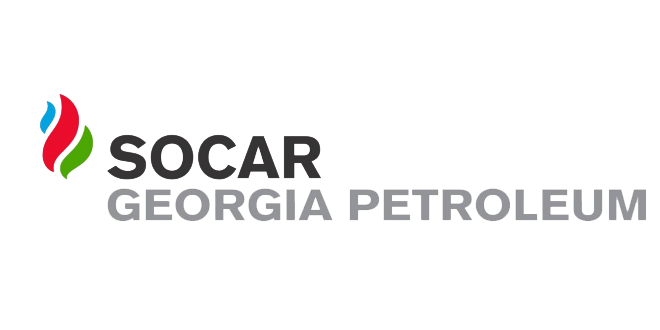 ელექტრონული ტენდერის განაცხადიiniciatori  გიორგი ლოლაძეTariRi21.03.2023№1ტენდერის აღწერილობაბრენდირების მოხსნა და ფასადების წმენდა/აღდგენა2კონკრეტული დავალება არაკალის აძრობა, წებოს და კოროზიების მოხსნა3მოთხოვნები პრეტენდენტების მიმართ5 წლიანი გამოცდილება4გადახდის პირობები მიღება-ჩაბარების აქტის საფუძველზე5ტენდერის ვადები 20 კალენდარული დღე6ხელშკeრულების ვადები 60 დღე7საგარანტიო პირობები 8sakontaqto piriგიორგი ლოლაძე 5557515059სხვა